NAME__________________________DATE___________________PERIOD____8.3 – Graphing Systems of InequalitiesState which of the following points are solutions to the system of inequalities graphed  below.  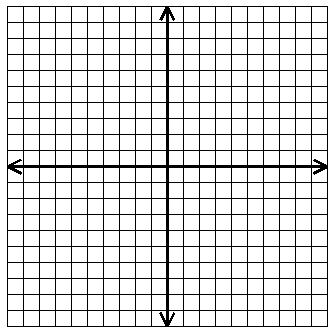 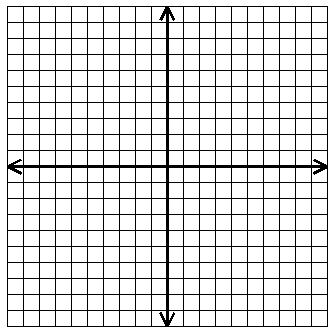 1.  	__________2.  	__________3.  	__________4.  	__________5.  	__________Solve each system of inequalities.6.  							7.   8.  							9.  10.  						11.  12.  Find the domain and range.        D:____________   R:____________13.  Find the equation of the line containing the point  with .14.  Solve:  